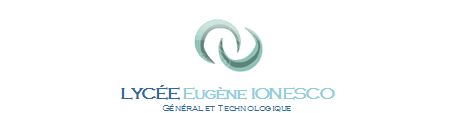 RETOUR VERS LE FUTURSamedi 16 décembre 2017   10h-12hLycée IonescoBienvenue pour cette rencontre avec plus de 50 anciens élèves qui ont accepté de revenir dans leur lycée d’origine.  Profitez bien de ce moment d’échange privilégié avec les étudiants et  posez toutes les questions que vous souhaitez. Faites preuve de curiosité ! Nous espérons que cela vous aidera à poursuivre la construction sereine et éclairée de vos choix d’orientation. Les professeurs, les personnels du lycée, la direction.Biologie  MédecineSTAPS pour préparer le concours kinésithérapeuteL2 biologie à l'université d'Evry Val d'EssonneL1 biologie dans le portail BGC de l'UPMC Licence 1 Biologie et ingénierie à l'université de Cergy Pontoise première année à sup'biotech (école d'ingénieur en biotechnologie)Audiovisuel, génie industrielLicence 2ème année en double licence cinéma-gestion, à l'université Panthéon Sorbonne2ème année de BTS Audiovisuel option Image à l'ISA (Institut Supérieur de l'Audiovisuel) à Vaugirard (Paris XV)ESRA Paris (Ecole Supérieure de Réalisation Audiovisuelle)IUT  génie électrique et informatique industriellesformation initiale première année Génie Thermique et Énergie à l'IUT de Ville d'AvrayInformatique et numérique2ème  année à Epitech PARIS au Kremlin bicetre3ème année à Epitech au Kremlin Bicetre 1ère année EPITECH2ème  année école d'ingénieur du numérique (EFREI PARIS) à Villejuif (94)2ème  année école d'ingénieur du numérique (EFREI PARIS) à Villejuif (94)école de Jeux vidéo / Animation 3D à LISAA1ère année d'animation et jeu vidéo, à Lisaa de Montparnasse élève à l'Ecole 42 (programmation)Ecole d’Ingénieur formation : prépa PTSI/PT* puis l'École Nationale Supérieure d'Arts et Métiers 1ère année, à Cluny (Bourgogne)première année à l'ENSAM de Châlons-en-Champagne après 2 ans de prépa ptsi/pt* au lycée Chaptal à Paris,3è année formation d’ingénieur franco-allemand spécialisé en production et automatisation. A Sceaux (92) et à Munich (Bavière) en 2ème et 4ème année. école d’ingénieur (l'Institut d'optique à Palaiseau) + double diplôme en parallèle en licence de physique fondamentale + en contrat d'apprentissage au CEA de Bruyères-le -Châtel. Arts et métiers Paris – Ingénieurs 2000première année du cycle d’ingénieur à l'ESITC-Caen en apprentissage dans l'entreprise Cardinal Edificeécole d'ingénieur en aérospatial à Saint Quentin dans l'Aisne, Picardie. Sup’biotech (Ecole d’ingénieur spécialisée dans les biotechnologiesMath, physique, et SIprépa intégré à Polytech Paris UPMC en 2ème annéeprépa MPSI au lycée FénelonUPMC en pcgi (physique chimie geoscience ingénieurie)1è année prépa intégrée pour Polytech UPMC à ParisPrépa MPSI Louis le Grandseconde année de prépa intégrée en école d'ingénieur au Pôle universitaire Léonard de Vinci (à l'ESILV, à La Défense)école d'ingénieur ECE Parisécole d'ingénieur ECE ParisLangues, architecture, journalisme, policelicence de Langues Etrangères Appliquées (LEA) Anglais-Allemand à l’université Paris Nanterrepremière année d'un bachelor de journalisme à l'école ISCPA.école d'architecture à Versailles, en licence 1deuxième année d’architecture à l’école paris val de seine dans le 13e arrondissement cadet de la république (école de police) Commerceprogramme grande école à ICDécole de commerce à PSB Paris School of Businessécole de communication (EFAP) à Parisécole de commerce PSB 13 eme arrondissement de paris.Droit, économie, gestion2è année humanités droit éco (une base littéraire, des cours plus spécialisés en droit, économie, gestion et sciences politiques)filière GEA (Gestion des entreprises et des administrations ) IUT de Sceaux deuxième année de licence d'économie et gestion à l'université Paris Dauphine.Licence 2 d’économie à Paris 1